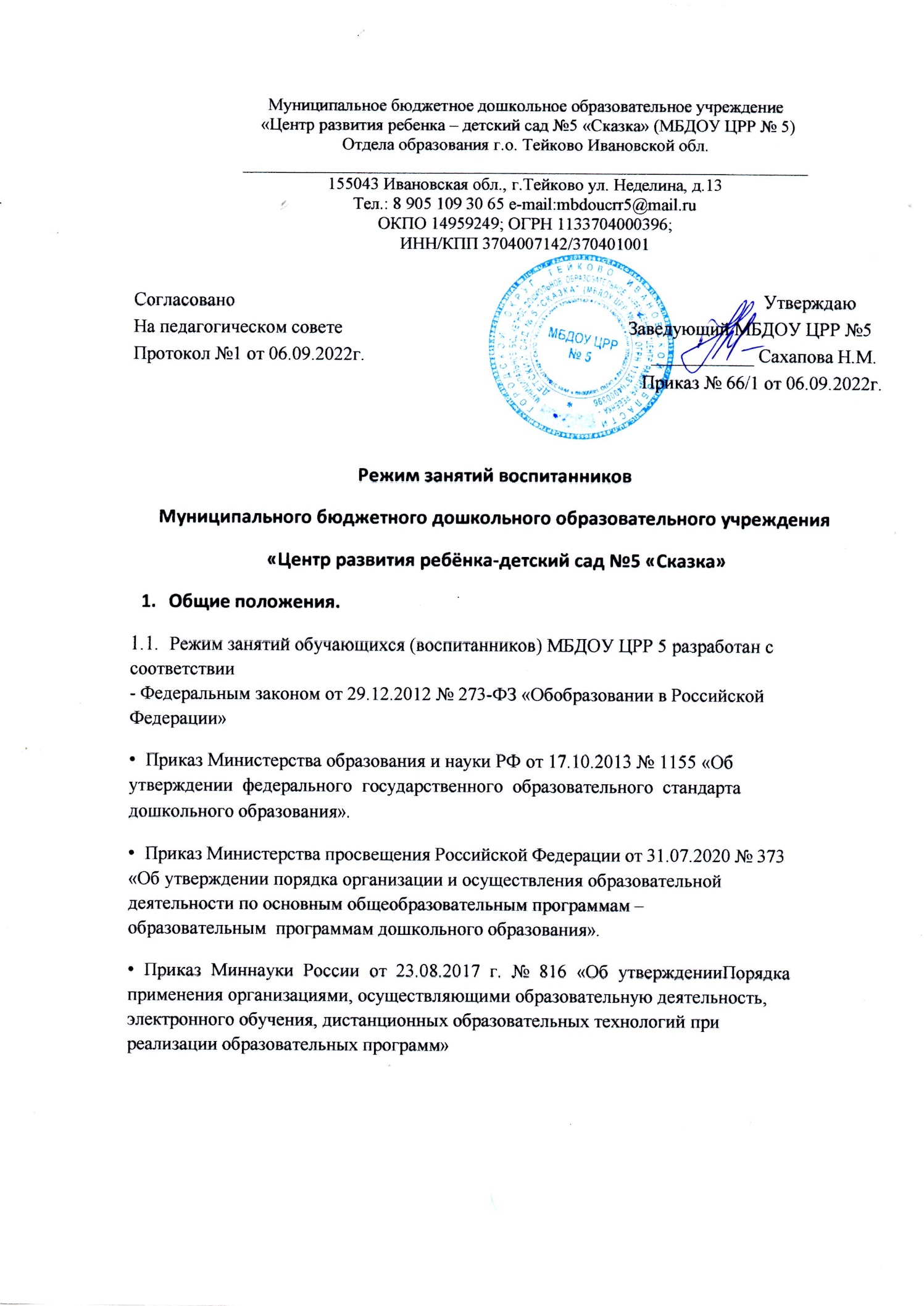 - СП 2.4. 3648-20 «Санитарно- эпидемиологические требования к организациям воспитания и обучения, отдыха и оздоровления детей и молодежи», (Постановление Главного государственного санитарного врача РФ от 28.09.2020 № 28, срок действия до 01.01.2027).-Сан Пин 1.2.3685-21 «Гигиенические нормативы и требования к обеспечению безопасности и (или) безвредности для человека факторов среды обитания», утверждёнными постановлением главного санитарного врача от 28.01.2021 №2; - приказом Мин просвещения России от 31.07.2020 №373 «Об утверждении Порядка организации и осуществления образовательной деятельности по основным общеобразовательным программам-образовательным программам дошкольного образования»;- Уставом МБДОУ ЦРР №51.2.Основные образовательные программы дошкольного образования реализуются в детском саду в соответствии с расписанием образовательной деятельности, с учетом режима работы детского сада и групп, а также режима дня,соответствующего анатомическим и физиологическим особенностям обучающихся (воспитанников) каждой возрастной группы.1.3.Режим занятий устанавливает продолжительность образовательной нагрузки в течение одного занятия и одного дня, особенности организации занятий с применением электронных средств обучения и занятий по физическому воспитанию.(12-часового пребывания) – с 7 ч 30 мин. до 19 ч 30 мин.Режим занятий воспитанниковОбразовательная программа дошкольного образования реализовывается в течение всего времени пребывания воспитанника в детском саду.Продолжительность одного образовательного занятия составляет не более:10 мин. – от полутора до трех лет;15 мин. – для детей от трех до четырех лет;20 мин. – для детей от четырех до пяти лет;25 мин. – для детей от пяти до шести лет;30 мин. – для детей от шести до семи лет.Продолжительность суммарной образовательной нагрузки в течение дня составляет не более:для детей от 1,5 до 3 лет – 20 мин, отсутствие занятий после дневного снадля детей от 3 до 4 лет – 30 мин, отсутствие занятий поле дневного снадля детей от 4 до 5 лет – 40 мин, отсутствие занятий поле дневного снадля детей от 5 до 6 лет – 50 мин или 75 мин при организации 1 занятия после дневного снадля детей от 6 до 7 лет – 90 мин, в том числе после дневного снаЗанятия для всех возрастных групп начинаются не ранее 9.00 и заканчиваются не позже 16.30.Во время занятий воспитатели проводят соответствующие физические упражнения.Перерывы между занятиями составляют не менее 10 мин.Режим занятий с применением электронных средств обученияЗанятия с использованием электронных средств обучения проводятся в возрастных группах от пяти лет и старше.Непрерывная и суммарная продолжительность использования различных типов ЭСО на занятиях составляет:Для воспитанников 5-7 лет продолжительность непрерывного использования:- экрана с демонстрацией обучающих фильмов, программ или иной информации, предусматривающих ее фиксацию в тетрадях воспитанниками, составляет 5–7 минутРежим физического воспитанияПродолжительность физкультурных, физкультурно-оздоровительных занятий и мероприятий определяется с учетом возраста, физической подготовленности и состояния здоровья детей.Занятия физической культурой, подвижные игры проводятся на открытом воздухе,если позволяют показатели метеорологических условий (температура, относительная влажность и скорость движения воздуха). В дождливые, ветреные и морозные дни занятия физической культурой проводятся в физкультурном зале.Электронное средство обученияВозраст воспитанникаПродолжительность, мин., не болееПродолжительность, мин., не болееЭлектронное средство обученияВозраст воспитанникаНа одном занятииВ деньИнтерактивная доска5-7720